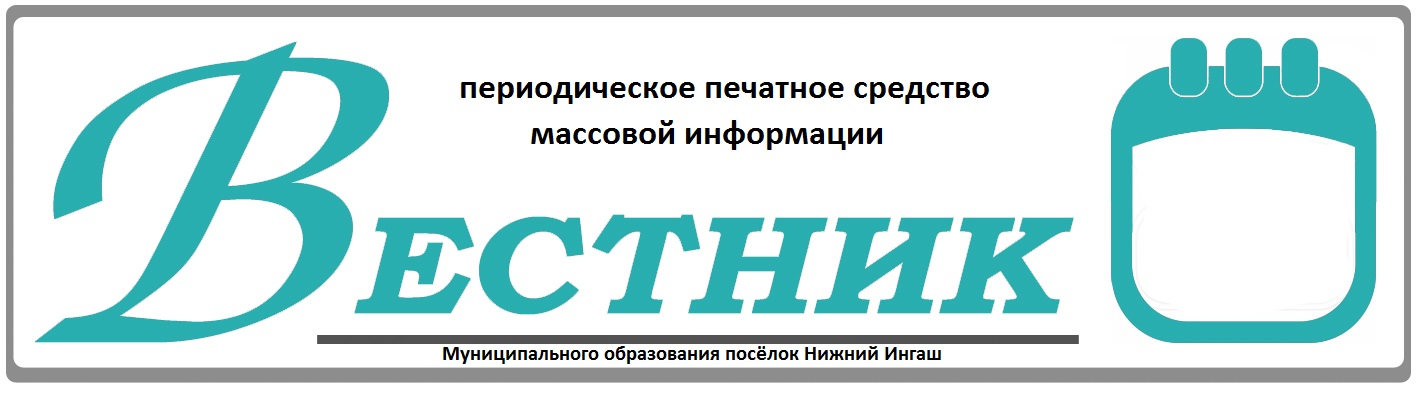 Официально________________________________                                                                     СОДЕРЖАНИЕ: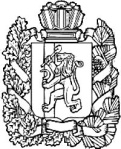 АДМИНИСТРАЦИЯПОСЕЛКА НИЖНИЙ ИНГАШНИЖНЕИНГАШСКОГО РАЙОНАКРАСНОЯРСКОГО КРАЯПОСТАНОВЛЕНИЕ    11.01.2021  года                                       пгт. Нижний Ингаш                                        №1О внесении изменений в постановление администрации поселка Нижний Ингаш Нижнеингашского района Красноярского края от 30.10.2017 № 231 «Об утверждении муниципальной программы «Формирование комфортной городской (сельской) среды» на 2018-2022 годы на территории муниципального образования поселок Нижний Ингаш Нижнеингашского района Красноярского краяВ соответствии со статьей 179 Бюджетного кодекса Российской Федерации, руководствуясь статьей 17 Устава поселка Нижний Ингаш Нижнеингашского района Красноярского края, ПОСТАНОВЛЯЮ:Внести в постановление администрации поселка Нижний Ингаш Нижнеингашского района Красноярского края от 30.10.2017 № 231 «Об утверждении муниципальной программы  «Формирование комфортной городской (сельской) среды» на 2018-2022 годы на территории муниципального образования поселок Нижний Ингаш Нижнеингашского района Красноярского края (далее – Программа) следующие изменения:в паспорте Программы:  - приложение №2 к Программе строки с 20 по 36, изложить в новой редакции согласно приложению № 1 к данному постановлению;	- приложение №3 к Программе изложить в новой редакции согласно приложению №2 к данному постановлению;           -  приложение №7 к Программе изложить в новой редакции согласно приложению №3 к данному постановлению.Контроль за выполнением постановления возложить на заместителя Главы поселка Нижний Ингаш И.В.Фрицлер. Опубликовать постановление в периодическом печатном средстве массовой информации «Вестник муниципального образования поселок Нижний Ингаш.Постановление вступает в силу в день, следующий за днем его опубликования.Глава поселка Нижний Ингаш                                                                                 Б.И. ГузейПриложение№1 к постановлению Главы поселка №1  от 11.01.2021 Приложение № 2 к муниципальной программе«Формирование комфортной городской (сельской)  среды»на 2018-2024 годы на территории муниципального образованияпоселок Нижний Ингаш Нижнеингашского района Красноярского краяАдресный перечень дворовых территорий многоквартирных домовПримечание:<*> Виды трудового участия:    -выполнение жителями неоплачиваемых работ, не требующих специальной квалификации, как например: подготовка объекта (дворовой территории) к началу работ (земляные работы, снятие старого оборудования, уборка мусора);   -предоставление строительных материалов, техники и т.д.Приложение №2  к постановлению Главы поселка №1  от 11.01.2021 Приложение № 3 к муниципальной программе«Формирование комфортной городской (сельской)  среды»на 2018-2024 годы на территории муниципального образованияпоселок Нижний Ингаш Нижнеингашского района Красноярского краяАдресный перечень общественных территорий муниципального образования, нуждающихся в благоустройстве Приложение №3 к постановлению Главы поселка №1  от 11.01.2021 Приложение № 7к муниципальной программе«Формирование комфортной городской (сельской)  среды»на 2018-2024 годы на территории муниципального образованияпоселок Нижний Ингаш Нижнеингашского района Красноярского краяПАСПОРТ благоустройства общественной территории  муниципального образования поселок Нижний Ингаш  Нижнеингашского района Красноярского края                                                        1. Общие сведения о территории благоустройства *территории массового отдыха населения (парки, скверы и т.п.) наиболее посещаемые муниципальные территории общего пользования (центральные улицы, аллеи, площади и другие)**  благоустроенной считается территория, обеспеченная твердым покрытием, позволяющим комфортное передвижение по основным пешеходным коммуникациям в любое время года и в любую погоду, освещением, игровым оборудованием для детей возрастом до пяти лет и набором необходимой мебели, озеленением, оборудованными площадками для сбора отходов.*** под удобным пешеходным доступом понимается возможность для пользователя площадки дойти до нее по оборудованному твердым покрытием и освещенному прямому маршруту 2. Характеристика благоустройстваПАСПОРТ благоустройства общественной территории  муниципального образования поселок Нижний Ингаш  Нижнеингашского района Красноярского края                                                        1. Общие сведения о территории благоустройства *территории массового отдыха населения (парки, скверы и т.п.) наиболее посещаемые муниципальные территории общего пользования (центральные улицы, аллеи, площади и другие)**  благоустроенной считается территория, обеспеченная твердым покрытием, позволяющим комфортное передвижение по основным пешеходным коммуникациям в любое время года и в любую погоду, освещением, игровым оборудованием для детей возрастом до пяти лет и набором необходимой мебели, озеленением, оборудованными площадками для сбора отходов.*** под удобным пешеходным доступом понимается возможность для пользователя площадки дойти до нее по оборудованному твердым покрытием и освещенному прямому маршруту 2. Характеристика благоустройстваПАСПОРТблагоустройства общественной территории  муниципального образования поселок Нижний Ингаш  Нижнеингашского района Красноярского края                                                        1. Общие сведения о территории благоустройства *территории массового отдыха населения (парки, скверы и т.п.) наиболее посещаемые муниципальные территории общего пользования (центральные улицы, аллеи, площади и другие)**  благоустроенной считается территория, обеспеченная твердым покрытием, позволяющим комфортное передвижение по основным пешеходным коммуникациям в любое время года и в любую погоду, освещением, игровым оборудованием для детей возрастом до пяти лет и набором необходимой мебели, озеленением, оборудованными площадками для сбора отходов.*** под удобным пешеходным доступом понимается возможность для пользователя площадки дойти до нее по оборудованному твердым покрытием и освещенному прямому маршруту 2. Характеристика благоустройстваПАСПОРТ благоустройства общественной территории  муниципального образования поселок Нижний Ингаш  Нижнеингашского района Красноярского края                                                        1. Общие сведения о территории благоустройства *территории массового отдыха населения (парки, скверы и т.п.) наиболее посещаемые муниципальные территории общего пользования (центральные улицы, аллеи, площади и другие)**  благоустроенной считается территория, обеспеченная твердым покрытием, позволяющим комфортное передвижение по основным пешеходным коммуникациям в любое время года и в любую погоду, освещением, игровым оборудованием для детей возрастом до пяти лет и набором необходимой мебели, озеленением, оборудованными площадками для сбора отходов.*** под удобным пешеходным доступом понимается возможность для пользователя площадки дойти до нее по оборудованному твердым покрытием и освещенному прямому маршруту 2. Характеристика благоустройстваУчредители:Нижнеингашский поселковый Совет депутатовАдминистрация поселка Нижний ИнгашНижнеингашского районаКрасноярского края663850 Красноярский край,Нижнеингашский район, пгт. Нижний Ингаш, ул. Ленина, 160   	                                                    Ответственный                                                                      за выпуск:                 Выходит                                     Фрицлер И.В.             1 раз в месяц           Распространение                             Телефон:               Бесплатно                               8 (39171) 22-4-18                  Тираж                                   8 (39171) 22-1-19           30 экземпляров                                 Факс:                                                               8 (39171) 21-3-10    1Постановление №1 от 11.01.2021 «О внесении изменений в постановление администрации поселка Нижний Ингаш Нижнеингашского района Красноярского края от 30.10.2017 №231 «Об утверждении муниципальной программы «Формирование комфортной городской (сельской) среды» на 2018-2022 годы на территории муниципального образования поселок Нижний Ингаш Нижнеингашского района Красноярского края»1-17 стр.№ п/пАдрес многоквартирного домаПлощадь жилых и нежилых помещений,    кв. мРеквизиты протокола общего собрания собственников помещений в многоквартирном домеДата поступления предложений заинтересованных лиц в орган местного самоуправления об участии в выполнении работ по благоустройству дворовой территорииФинансовое участие, тыс. руб.Финансовое участие, тыс. руб.Финансовое участие, тыс. руб.Виды трудового участия <*>Наименование управляющей организации№ п/пАдрес многоквартирного домаПлощадь жилых и нежилых помещений,    кв. мРеквизиты протокола общего собрания собственников помещений в многоквартирном домеДата поступления предложений заинтересованных лиц в орган местного самоуправления об участии в выполнении работ по благоустройству дворовой территорииСтоимость работ по благоустройству, всего, тыс. руб.В том числе минимальный перечень работ по благоустройствуВ том числе минимальный перечень работ по благоустройствуВиды трудового участия <*>Наименование управляющей организации№ п/пАдрес многоквартирного домаПлощадь жилых и нежилых помещений,    кв. мРеквизиты протокола общего собрания собственников помещений в многоквартирном домеДата поступления предложений заинтересованных лиц в орган местного самоуправления об участии в выполнении работ по благоустройству дворовой территорииСтоимость работ по благоустройству, всего, тыс. руб.тыс. руб.доля финансового участия по минимальному перечню работ, %Виды трудового участия <*>Наименование управляющей организации12345678910Благоустройство многоквартирных жилых домов в 2021 г.Благоустройство многоквартирных жилых домов в 2021 г.Благоустройство многоквартирных жилых домов в 2021 г.Благоустройство многоквартирных жилых домов в 2021 г.Благоустройство многоквартирных жилых домов в 2021 г.Благоустройство многоквартирных жилых домов в 2021 г.Благоустройство многоквартирных жилых домов в 2021 г.Благоустройство многоквартирных жилых домов в 2021 г.Благоустройство многоквартирных жилых домов в 2021 г.Благоустройство многоквартирных жилых домов в 2021 г.20пгт Нижний Ингаш,                   ул. Набережная, д.76 "б"227,7Протокол №3 от 30.09.2020 года30.09.2020433,2894,162972%Земляные работы, снятие старого оборудования, уборка мусора Общество с ограниченной ответственностью «Удача плюс»21пгт Нижний Ингаш,              ул. Набережная, д. 74 "а"232,4Протокол №3 от 30.09.2020 года30.10.2020433,2894,162972%Земляные работы, снятие старого оборудования, уборка мусора Общество с ограниченной ответственностью «Удача плюс»23пгт Нижний Ингаш,                ул. С.Лазо, д. 4264,6Протокол №1 от 30.09.202030.09.2020445,6098,912182%Земляные работы, снятие старого оборудования, уборка мусора Общество с ограниченной ответственностью «Удача плюс»24пгт Нижний Ингаш,                ул. С. Лазо, д. 1281,2Протокол №5 от 30.09.202023.09.2020365,0213,507062%Земляные работы, снятие старого оборудования, уборка мусора Общество с ограниченной ответственностью «Удача плюс»25пгт Нижний Ингаш,                  ул. С. Лазо, д. 2320,3Протокол №4 от 30.09.202030.09.2020324,2596,485182%Земляные работы, снятие старого оборудования, уборка мусора Общество с ограниченной ответственностью «Удача плюс»26пгт Нижний Ингаш,                 ул. Ленина, д. 242199,1Протокол №6 от 30.09.202025.09.2020494,8199,896382%Земляные работы, снятие старого оборудования, уборка мусора Общество с ограниченной ответственностью «Удача плюс»27пгт Нижний Ингаш,                ул. Ленина, д. 45946,1Протокол №3 от 15.11.202029.09.20201 110,50322,210542%Земляные работы, снятие старого оборудования, уборка мусора Общество с ограниченной ответственностью «Удача плюс»Предполагаемое  благоустройство многоквартирных жилых домов в 2022-2024 г.Предполагаемое  благоустройство многоквартирных жилых домов в 2022-2024 г.Предполагаемое  благоустройство многоквартирных жилых домов в 2022-2024 г.Предполагаемое  благоустройство многоквартирных жилых домов в 2022-2024 г.Предполагаемое  благоустройство многоквартирных жилых домов в 2022-2024 г.Предполагаемое  благоустройство многоквартирных жилых домов в 2022-2024 г.Предполагаемое  благоустройство многоквартирных жилых домов в 2022-2024 г.Предполагаемое  благоустройство многоквартирных жилых домов в 2022-2024 г.Предполагаемое  благоустройство многоквартирных жилых домов в 2022-2024 г.Предполагаемое  благоустройство многоквартирных жилых домов в 2022-2024 г.28пгт Нижний Ингаш,               ул. Красная площадь, д. 16207,729пгт Нижний Ингаш,                  ул. Красная площадь, д. 17237,730пгт Нижний Ингаш,                ул. Ленина, д. 170251,131пгт Нижний Ингаш,                ул. Ленина, д. 244251,132пгт Нижний Ингаш,                ул. Красная площадь,                  д. 67 "а"724,533пгт Нижний Ингаш,               ул. Красная площадь, д. 15291,634пгт Нижний Ингаш,                   ул. Красная площадь, д. 19241,835пгт Нижний Ингаш,                ул. Л. Щевцовой, д. 4354,536пгт Нижний Ингаш,                ул. Ленина, д. 246232,8№ п/пАдрес общественной территорииАдрес общественной территорииАдрес общественной территорииАдрес общественной территорииАдрес общественной территорииАдрес общественной территорииКадастро-вый номер земельного участкаОбщая площадь обществен-ной территорииНаличие урн на  обществен-ной территорииНаличие освещения на  обществен-ной территорииНаличие лавок на  обществен-ной территорииНаличие малых архитек-турных форм на  обществен-ной территорииНаличие асфальти-рованного проезда на земельном участке№ п/пНаимено-вание муниципаль-ного образованияТип населен-ного пунктаНаиме-нование населен-ного пунктаФизическое расположе-ние обществен-ной территории,адресНаименование общественной территорииНазначе-ниеКадастро-вый номер земельного участкаОбщая площадь обществен-ной территорииНаличие урн на  обществен-ной территорииНаличие освещения на  обществен-ной территорииНаличие лавок на  обществен-ной территорииНаличие малых архитек-турных форм на  обществен-ной территорииНаличие асфальти-рованного проезда на земельном участке12345678910111213141поселок Нижний Ингаш Нижнеин-гашского района Красноярского краягородское поселениепгт Нижний Ингашпгт Нижний Ингаш,                ул. Красная площадь, 79Уличная детская площадкаИгровая зона----22поселок Нижний Ингаш Нижнеин-гашского района Красноярского краягородское поселениепгт Нижний Ингашпгт Нижний Ингаш,             пер. ЦентральныйЦентральный паркЗона отдыха24:28:0000000:5570, 24:28:0000000:5571, 24:28:0000000:5572, 24:28:0000000:5573, 24:28:2901015:1168 18200 кв.м.8272420имеется3поселок Нижний Ингаш Нижнеин-гашского района Красноярского краягородское поселениепгт Нижний Ингашпгт Нижний Ингаш,               ул. Набережнаясквер МолодежныйИгровая зона, зона отдыха24:28:0000000:5576-2-24городское поселениепгт Нижний  Ингашпгт. Нинжий Ингаш, ул. Ленина ЮбилейныйЗона отдыха--81241№ п/пНаименование показателяЗначение показателя1.1Физическое расположение общественной территории	Центральная территория поселка Нижний Ингаш пер. Центральный1.2Наименование общественной территории*	Парк1.3Общая площадь общественной территории, кв. м.5000,0 кв.м.1.4НазначениеПроведение досуга и отдыха разными группами населения1.5Кадастровый номер земельного участка (дворовой территории)24:28:2901015:11601.6Оценка уровня благоустроенности территории (благоустроенная/ не благоустроенная) **Благоустроенная1.7Численность населения, имеющая удобный пешеходный доступ к основным площадкам территории, чел.***70001.8Наличие объектов недвижимого имущества, незавершенного строительства, земельных участков в собственности (пользовании) юридических лиц и индивидуальных предпринимателей-№ п/пНаименование показателяЕд. изм.Значение показателяПримечание123451Освещениеда/нетсветодиодные светильникиКоличество элементов освещенияед.16Оценка технического состояния (хорошее/удовлетворительное/неудовлетворительное)Достаточностьда/нет2Наличие скамеекда/нетКоличествоед.18Оценка технического состояния (хорошее/удовлетворительное/неудовлетворительное)Достаточностьда/нет3Наличие урн для мусорада/нетКоличество элементов освещенияед.4Оценка технического состояния (хорошее/удовлетворительное/неудовлетворительное)Достаточностьда/нет4Состояние дорожного покрытия проезжей части
(требует ремонта/не требует, отсутствует)да/нет5Наличие оборудованной контейнерной площадкида/нет6Наличие пешеходных дорожек да/нетПотребность в ремонте пешеходных дорожекда/нет7Наличие детских площадок,  игрового оборудованияда/нетНаименованиеигровой комплекс ИК-03.25Количествоед.1Оценка технического состояния (удовлетворительное/
неудовлетворительное)(хорошее/удовлетворительное/неудовлетворительное)Достаточностьда/нет8Наличие спортивных площадок, спортивного оборудованияда/нетНаименованиеТренажер, арт.7703, 7705, 7715Количествоед.3Оценка технического состояния (удовлетворительное/
неудовлетворительное)(хорошее/удовлетворительное/неудовлетворительное)Достаточностьда/нет9Наличие площадок для отдыхада/нетНаименованиескамейки, качелиКоличество19Оценка технического состояния (удовлетворительное/
неудовлетворительное)(хорошее/удовлетворительное/неудовлетворительное)Достаточностьда/нет10Состояние озеленения территории(хорошее/удовлетворительное/неудовлетворительное)Наличиеда/нетНаименованиедеревьяЯблоня НедзвецкогоКоличество(кв.м /штук)17Достаточностьда/нет11Наличие приспособлений для маломобильных групп населения (опорных поручней, специального оборудования на детских и спортивных площадках; спусков, пандусов для обеспечения беспрепятственного перемещения)да/нет12Иное№ п/пНаименование показателяЗначение показателя1.1Физическое расположение общественной территории	Вдоль береговой зоны реки Ингашка поселка Нижний Ингаш1.2Наименование общественной территории*	Сквер «Молодежный»1.3Общая площадь общественной территории, кв. м.17 100,0 кв.м.1.4НазначениеОбъекты мест отдыха общего пользования, для размещения домов отдыха, пансионатов, кемпингов1.5Кадастровый номер земельного участка (дворовой территории)24:28:0000000:55761.6Оценка уровня благоустроенности территории (благоустроенная/не благоустроенная) **Не благоустроенная1.7Численность населения, имеющая удобный пешеходный доступ к основным площадкам территории, чел.***-1.8Наличие объектов недвижимого имущества, незавершенного строительства, земельных участков в собственности (пользовании) юридических лиц и индивидуальных предпринимателей-№ п/пНаименование показателяЕд. изм.Значение показателяПримечание123451Освещениеда/нетКоличество элементов освещенияед.Оценка технического состояния (хорошее/удовлетворительное/неудовлетворительное)Достаточностьда/нет2Наличие скамеекда/нетКоличество3 ед.Оценка технического состояния (хорошее/удовлетворительное/неудовлетворительное)Достаточностьда/нет3Наличие урн для мусорада/нетКоличество элементов освещения3 ед.Оценка технического состояния (хорошее/удовлетворительное/неудовлетворительное)Достаточностьда/нет4Состояние дорожного покрытия проезжей части
(требует ремонта/не требует, отсутствует)да/нет5Наличие оборудованной контейнерной площадкида/нет6Наличие пешеходных дорожек да/нетПотребность в ремонте пешеходных дорожекда/нет7Наличие детских площадок,  игрового оборудованияда/нетНаименованиеКоличествоед.Оценка технического состояния (удовлетворительное/
неудовлетворительное)(хорошее/удовлетворительное/неудовлетворительное)Достаточностьда/нет8Наличие спортивных площадок, спортивного оборудованияда/нетНаименованиеКоличествоед.Оценка технического состояния (удовлетворительное/
неудовлетворительное)(хорошее/удовлетворительное/неудовлетворительное)Достаточностьда/нет9Наличие площадок для отдыхада/нетНаименованиеКоличествоед.Оценка технического состояния (удовлетворительное/
неудовлетворительное)(хорошее/удовлетворительное/неудовлетворительное)Достаточностьда/нет10Состояние озеленения территории(хорошее/удовлетворительное/неудовлетворительное)Наличиеда/нетНаименованиедеревья, кустарники, цветочное оформлениеКоличество(кв.м /штук)Достаточностьда/нет11Наличие приспособлений для маломобильных групп населения (опорных поручней, специального оборудования на детских и спортивных площадках; спусков, пандусов для обеспечения беспрепятственного перемещения)да/нет12Иное№ п/пНаименование показателяЗначение показателя1.1Физическое расположение общественной территории	. на восток от многоквар-тирного дома по ул. Красная Площадь 791.2Наименование общественной территории*	Игровая детская площадка1.3Общая площадь общественной территории, кв. м.Межевание земельного            участка не проводилось1.4НазначениеПроведение досуга и отдыха  1.5Кадастровый номер земельного участка (дворовой территории)-1.6Оценка уровня благоустроенности территории (благоустроенная/не благоустроенная) **Не благоустроенная1.7Численность населения, имеющая удобный пешеходный доступ к основным площадкам территории, чел.***-1.8Наличие объектов недвижимого имущества, незавершенного строительства, земельных участков в собственности (пользовании) юридических лиц и индивидуальных предпринимателей-№ п/пНаименование показателяЕд. изм.Значение показателяПримечание123451Освещениеда/нетКоличество элементов освещенияед.Оценка технического состояния (хорошее/удовлетворительное/неудовлетворительное)Достаточностьда/нет2Наличие скамеекда/нетКоличествоед.Оценка технического состояния (хорошее/удовлетворительное/неудовлетворительное)Достаточностьда/нет3Наличие урн для мусорада/нетКоличество элементов освещенияед.Оценка технического состояния (хорошее/удовлетворительное/неудовлетворительное)Достаточностьда/нет4Состояние дорожного покрытия проезжей части
(требует ремонта/не требует, отсутствует)да/нет5Наличие оборудованной контейнерной площадкида/нет6Наличие пешеходных дорожек да/нетПотребность в ремонте пешеходных дорожекда/нет7Наличие детских площадок,  игрового оборудованияда/нетНаименованиеКоличество1 ед.Оценка технического состояния (удовлетворительное/
неудовлетворительное)(хорошее/удовлетворительное/неудовлетворительное)Достаточностьда/нет8Наличие спортивных площадок, спортивного оборудованияда/нетНаименованиеКоличествоед.Оценка технического состояния (удовлетворительное/
неудовлетворительное)(хорошее/удовлетворительное/неудовлетворительное)Достаточностьда/нет9Наличие площадок для отдыхада/нетНаименованиеКоличествоед.Оценка технического состояния (удовлетворительное/
неудовлетворительное)(хорошее/удовлетворительное/неудовлетворительное)Достаточностьда/нет10Состояние озеленения территории(хорошее/удовлетворительное/неудовлетворительное)Наличиеда/нетНаименованиедеревья, кустарникиКоличество(кв.м /штук)Достаточностьда/нет11Наличие приспособлений для маломобильных групп населения (опорных поручней, специального оборудования на детских и спортивных площадках; спусков, пандусов для обеспечения беспрепятственного перемещения)да/нет12Иное№ п/пНаименование показателяЗначение показателя1.1Физическое расположение общественной территории	Центр ул. Ленина пгт. Нижний Ингаш1.2Наименование общественной территории*	центральная улица1.3Общая площадь общественной территории, кв. м.Межевание земельного            участка не проводилось1.4НазначениеПроведение досуга и отдыха  1.5Кадастровый номер земельного участка (дворовой территории)-1.6Оценка уровня благоустроенности территории (благоустроенная/не благоустроенная) **Не благоустроенная1.7Численность населения, имеющая удобный пешеходный доступ к основным площадкам территории, чел.***-1.8Наличие объектов недвижимого имущества, незавершенного строительства, земельных участков в собственности (пользовании) юридических лиц и индивидуальных предпринимателей-№ п/пНаименование показателяЕд. изм.Значение показателяПримечание123451Освещениеда/нетКоличество элементов освещенияед.Оценка технического состояния (хорошее/удовлетворительное/неудовлетворительное)Достаточностьда/нет2Наличие скамеекда/нетКоличествоед.4Оценка технического состояния (хорошее/удовлетворительное/неудовлетворительное)Достаточностьда/нет3Наличие урн для мусорада/нетКоличество элементов освещенияед.12Оценка технического состояния (хорошее/удовлетворительное/неудовлетворительное)Достаточностьда/нет4Состояние дорожного покрытия проезжей части
(требует ремонта/не требует, отсутствует)да/нет5Наличие оборудованной контейнерной площадкида/нет6Наличие пешеходных дорожек да/нетПотребность в ремонте пешеходных дорожекда/нет7Наличие детских площадок,  игрового оборудованияда/нетНаименованиеКоличество-Оценка технического состояния (удовлетворительное/
неудовлетворительное)(хорошее/удовлетворительное/неудовлетворительное)Достаточностьда/нет8Наличие спортивных площадок, спортивного оборудованияда/нетНаименованиеКоличествоед.Оценка технического состояния (удовлетворительное/
неудовлетворительное)(хорошее/удовлетворительное/неудовлетворительное)Достаточностьда/нет9Наличие площадок для отдыхада/нетНаименованиеКоличествоед.Оценка технического состояния (удовлетворительное/
неудовлетворительное)(хорошее/удовлетворительное/неудовлетворительное)Достаточностьда/нет10Состояние озеленения территории(хорошее/удовлетворительное/неудовлетворительное)Наличиеда/нетНаименованиедеревья, кустарникиКоличество(кв.м /штук)Достаточностьда/нет11Наличие приспособлений для маломобильных групп населения (опорных поручней, специального оборудования на детских и спортивных площадках; спусков, пандусов для обеспечения беспрепятственного перемещения)да/нет12Иное